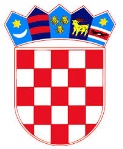 REPUBLIKA HRVATSKAMINISTARSTVO PRAVOSUĐAUPRAVA ZA ZATVORSKI SUSTAV I PROBACIJUKAZNIONICA U TUROPOLJUKLASA:      112-01/23-01/574URBROJ:    514-10-05-05-01/02-23-08Turopolje,    25. kolovoza 2023.	Na temelju odredbe članka 4. Uredbe o raspisivanju i provedbe javnog natječaja i internog oglasa u državnoj službi („Narodne novine“ broj 78/17, dalje u tekstu: Uredba), u svezi javnog natječaja, KLASA: 112-01/23-01/574, URBROJ: 514-10-05-05-01/02-23-07 od 24. kolovoza 2023. godine, objavljenog u „Narodnim novinama“ broj 97/2023 od 25. kolovoza 2023. godine, za prijam u državnu službu 1 izvršitelja/ice na neodređeno vrijeme u Ministarstvo pravosuđa i uprave, Upravu za zatvorski sustav i probaciju, Kaznionicu u Turopolju, Odjel za rad i strukovnu izobrazbu zatvorenika, Odsjek radionica održavanja i kartonaže, objavljuje seI. OPIS POSLOVA I PODACI O PLAĆI RADNOG MJESTAstrukovni učitelj - za građevinske poslove i vanjska radilišta –1 izvršitelj/ica Opis poslovaIzvod iz Priloga II., Pravilnika o unutarnjem redu Ministarstva pravosuđa i uprave:sudjeluje u izradi programa građevinske operative unutar Kaznionice te prati i nadzire rad zatvorenika izvan Kaznionice;vodi propisanu evidenciju o radu zatvorenika;izrađuje propisanu dokumentaciju iz djelokruga građevinske operative i vanjskih radilišta;sudjeluje u radu timova tretmanskih skupina i u ocjeni uspješnosti provedbe programa izvršavanja kazne;organizira i nadzire rad i strukovnu izobrazbu zatvorenika na poslovima građevinske operative;brine o građevinskom održavanju objekata;obavlja i druge poslove po nalogu nadređenih.Podaci o plaćiNa temelju članka 108. Zakona o državnim službenicima i namještenicima („Narodne novine“, broj 27/01), a u vezi s člankom 144. stavkom 2. Zakona o državnim službenicima („Narodne novine”, broj 92/05, 142/06, 77/07, 107/07, 27/08, 34/11, 49/11, 150/11, 34/12, 49/12 – pročišćeni tekst, 37/13, 38/13, 138/15 – Odluka Ustavnog suda Republike Hrvatske, 61/17, 70/19, 98/19 i 141/22), plaću radnog mjesta čini umnožak koeficijenta složenosti poslova radnog mjesta i osnovice za izračun plaće, uvećan za 0,5% za svaku navršenu godinu radnog staža. Osnovica za izračun plaće državnih službenika i namještenika utvrđena je Kolektivnim ugovorom za državne službenike i namještenike („Narodne novine“, broj 56/22 i 127/22) te od 1. travnja 2023. godine, iznosi 902,08 eura bruto. Na temelju članka 144. Zakona o državnim službenicima („Narodne novine“, br. 92/05, 107/07, 27/08, 49/11, 150/11, 34/12, 49/12 - pročišćeni tekst, 37/13, 38/13, 1/15, 138/15 - Odluka i Rješenje Ustavnog suda RH, 61/17, 70/19, 98/19), sukladno članku 3. Podstavak b)) točka 3. Uredbe o izmjenama i dopunama Uredbe o nazivima radnih mjesta i koeficijentima složenosti poslova u državnoj službi („Narodne novine“, broj: 37/01, 38/01, 71/01, 89/01, 112/01, 7/02, 17/03, 197/03, 21/04, 25/04, 66/05, 131/05, 11/07, 47/07, 109/07, 58/08, 32/09, 140/09, 21/10, 38/10, 77/10, 113/10, 22/11, 142/11, 31/12 i 49/12, 60/12, 78/12, 82/12, 100/12, 124/12, 140/12, 16/13, 25/13, 52/13, 96/13, 126/13, 2/14, 94/14, 140/14, 151/14, 76/15, 100/15, 71/18, 73/19, 13/22, 139/22 i 26/23), za radno mjesto strukovni učitelj – za građevinske poslove i vanjska radilišta koeficijent složenosti poslova radnog mjesta je 1,067. Odlukom Vlade Republike Hrvatske o isplati privremenog dodatka na plaću državnim službenicima i namještenicima te službenicima i namještenicima u javnim službama („Narodne novine“ broj 65/23) za navedeni koeficijent određen je privremeni dodatak na plaću u bruto iznosu od 163,62 eura mjesečno.                                                II. SADRŽAJ I NAČIN TESTIRANJANa testiranje mogu pristupiti kandidati/kinje koji ispunjavaju formalne uvjete iz javnognatječaja, a čije su prijave pravodobne i potpune. Provjera znanja, sposobnosti i vještina kandidata/kinja te rezultata dosadašnjeg rada utvrđuje se putem testiranja i razgovora (intervjua) koje provodi Komisija za provedbu javnog natječaja (dalje Komisija).Testiranje kandidata sastoji se od:Testiranje se sastoji od pisane provjere znanja, sposobnosti i vještina bitnih za obavljanje poslova radnog mjesta, a pitanja se temelje na slijedećem propisu:
PRAVNI IZVOR ZA TESTIRANJE:Zakon o izvršavanju kazne zatvora („Narodne novine“ broj 14/21)Razgovor (intervju)Na razgovor (intervju) pozvat će se kandidati/kinje koji su ostvarili ukupno najviše bodova upisanom testiranju i to 10 kandidata/kinja. Svi kandidati/kinje koji dijele 10-to mjesto nakon provedenog testiranja pozvat će se na intervju.Komisija za provedbu javnog natječaja u razgovoru s kandidatima/kinjama utvrđuje znanja,sposobnosti i vještine, interese, profesionalne ciljeve i motivaciju kandidata za rad u državnojslužbi te rezultate ostvarene u njihovu dosadašnjem radu.  III. PRAVILA TESTIRANJAPo dolasku na provjeru znanja, sposobnosti i vještina od kandidata će biti zatraženo predočavanje odgovarajuće identifikacijske isprave radi utvrđivanja identiteta. Testiranju ne mogu pristupiti kandidati koji ne mogu dokazati identitet, te osobe za koje se utvrdi da nisu podnijele prijavu na javni natječaj za radno mjesto za koje se obavlja testiranje.Po utvrđivanju identiteta kandidata, istima će biti podijeljena pitanja za provjeru znanja, sposobnosti i vještina koja su jednaka za sve prijavljene kandidate. Provjera znanja traje maksimalno 30 minuta.Za vrijeme pisane provjere znanja nije dopušteno:koristiti se bilo kakvom literaturom ili bilješkama,koristiti mobitel ili druga komunikacijska sredstva,napuštati prostoriju u kojoj se vrši provjera znanja,razgovarati s ostalim kandidatima ili na drugi način remetiti mir i red.             Ukoliko kandidat postupa na prethodno opisan način biti će udaljen s testiranja, a            njegov/njezin rezultat Komisija neće niti ocjenjivati, te će se smatrati da je  kandidat povukao prijavu na javni natječaj.Provjera znanja, sposobnosti i vještina vrednuje se bodovima od 1 do 10. Bodovi se mogu utvrditi decimalnim brojem, najviše na dvije decimale. Smatra se da je kandidat zadovoljio na provedenoj provjeri znanja, sposobnosti i vještina ako je na provedenoj provjeri dobio najmanje 5 bodova. Kandidat/kinja koji/a ne zadovolji na provedenoj provjeri ne može sudjelovati u daljnjem postupku.S rezultatima testiranja kandidat/kinja će biti upoznat/a istoga dana. Kandidati koji su zadovoljili na pisanoj provjeri znanja, sposobnosti i vještina pristupaju razgovoru s Komisijom (intervju).Komisija u razgovoru s kandidatima utvrđuje interese, profesionalne ciljeve i motivaciju kandidata za rad u državnoj službi na poslovima radnog mjestu za koje se natjecao. Rezultati intervjua vrednuju se od 0 do 10 bodova. Smatra se da je kandidat zadovoljio na razgovoru (intervju) ako je dobio najmanje 5 bodova.Za vrijeme testiranja u Kaznionici u Turopolju kandidati su dužni poštivati kućni red i postupati prema uputama službenih osoba. U slučaju kršenja kućnog reda ili        nepridržavanja uputa službenih osoba, kandidati će biti udaljeni s testiranja, te će se smatrati da su povukli prijavu na javni natječaj.Nakon provedenog intervjua Komisija utvrđuje rang-listu kandidata prema ukupnom broju bodova ostvarenih na provjeri znanja, sposobnosti i vještina i intervjuu. Na rang-listi se navode samo kandidati koji su zadovolji na provjeri znanja, sposobnosti i vještina i intervjuu. Komisija dostavlja upravitelju Kaznionice u Turopolju Izvješće o provedenom postupku, te uz izvješće predlaže rang-listu kandidata. U slučaju kada niti jedan kandidat nije postigao zadovoljavajuće rezultate na provedenom testiranju te u drugim slučajevima iz članka 50.b)  Zakona o državnim službenicima,  upravitelj donosi odluku kojom obustavlja postupak prijama u državnu službu po raspisanom javnom natječaju. Ova odluka objavljuje se na web stranici Ministarstva pravosuđa i uprave https://mpu.gov.hr/O rezultatima javnog natječaja kandidati/kinje će biti obaviješteni javnom objavom rješenja o prijmu u državnu službu izabranog kandidata/kinje na web stranici Ministarstva pravosuđa i uprave https://mpu.gov.hr/ Dostava svim kandidatima smatra se obavljenom istekom osmog dana od objave na web-stranici Ministarstva pravosuđa i uprave https://mpu.gov.hr/Komisija za provedbu javnog natječaja